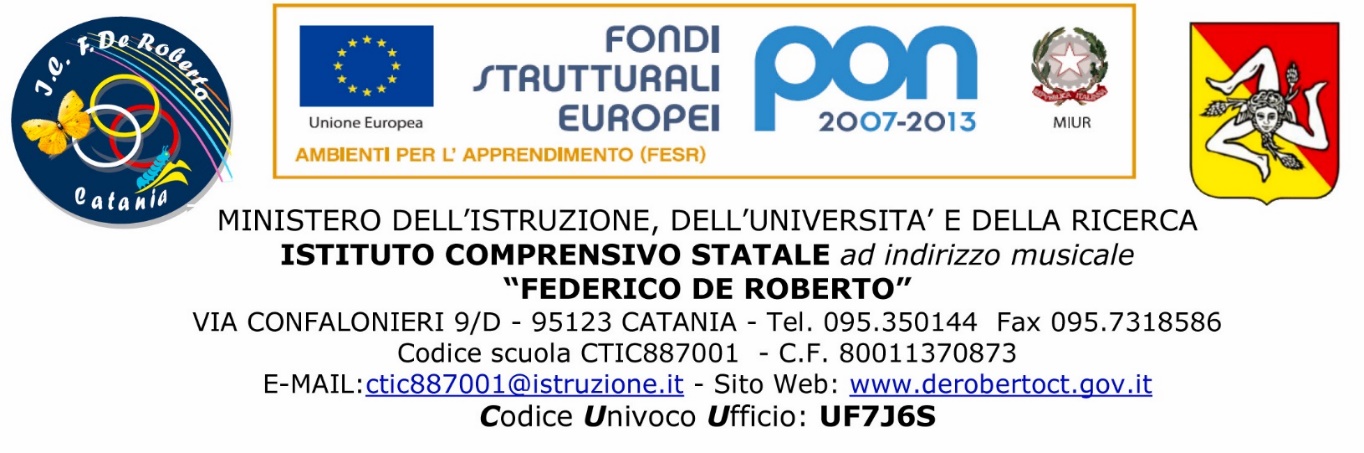 DICHIARAZIONE  DI DISPONIBILITÀAl Dirigente ScolasticoDell’I.C.S. “F. DE Roberto Catania ”  via Confalonieri 9/d Catania (CT) Il/la sottoscritto/a …………………………………………………………………… nato a ……………………….....................il……………………………… , tel. …………………………… cell……………………………….C.F……………………………………..                            in servizio  presso…………………………………………………………………………………………………………………………….in qualità di……………………………………………………………………………………………………………………………………..DICHIARA La propria disponibilità per l’espletamento degli impegni connessi alla realizzazione degli  Avvisi pubblico - Avvisi 3340/2017- 3504/2017-2669/ 2017Dichiara,  altresì: di aver preso visione dei compiti specifici  indicati nel bando relativi al proprio profilo professionale;di essere disponibile  ad espletare gli impegni   previsti  secondo le disposizioni di servizio emanate dal DSGA sulla base del calendario definito dal Gruppo di lavoro per l’attuazione dei diversi moduli.Di essere disponibile a svolgere le prestazioni anche nella giornata di sabato mattina (solo per i coll. scolastici)Il/la  sottoscritto/a consente il trattamento dei propri dati, ai sensi del D.Lgs 30/06/2003 n.196, per le esigenze e le finalità dell’incarico di cui alla presente dichiarazione di disponibilità.Catania, __________________                                                                          FIRMA________________________________AVVISO INTERNOPER IL RECLUTAMENTO DELLE SEGUENTI FIGURE:ASSISTENTI AMMINISTRATIVI-COLLABORATORI SCOLASTICI per la realizzazione dei PROGETTI PON/FSE - Avvisi 3340/2017- 3504/2017-2669/ 2017 